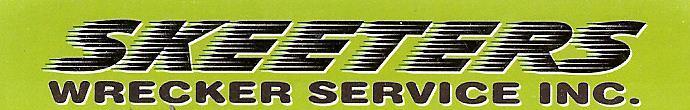 Credit Card Authorization Agreement for Customer PaymentName(s): ________________________________________________________________________I (We) hereby authorize Skeeter's Wrecker Service to initiate debit entries and to initiate, if necessary, credit entries and adjustments for any debit entries in error, on the credit card provided below. Name on  Card: _______________________________Credit Card Number:  _______-________-_______-_______Expiration Date:  ______/______Security Code (3 digit # on the back of the card) : ________Billing Address (Street Numbers only): __________Billing Zip Code: ___________Copy of invoice/receipt:  Email ______ Fax ______Email / Fax #: ___________________________________________Signature: ______________________________________ Date: ____________________Signature: ______________________________________ Date: ____________________23356 US HWY 377, Whitesboro, TX 76273Dispatch: 972-353-4720 Office: 940-665-0112 Fax: 940-665-0250Alan@Skeeterswreckerservice.com